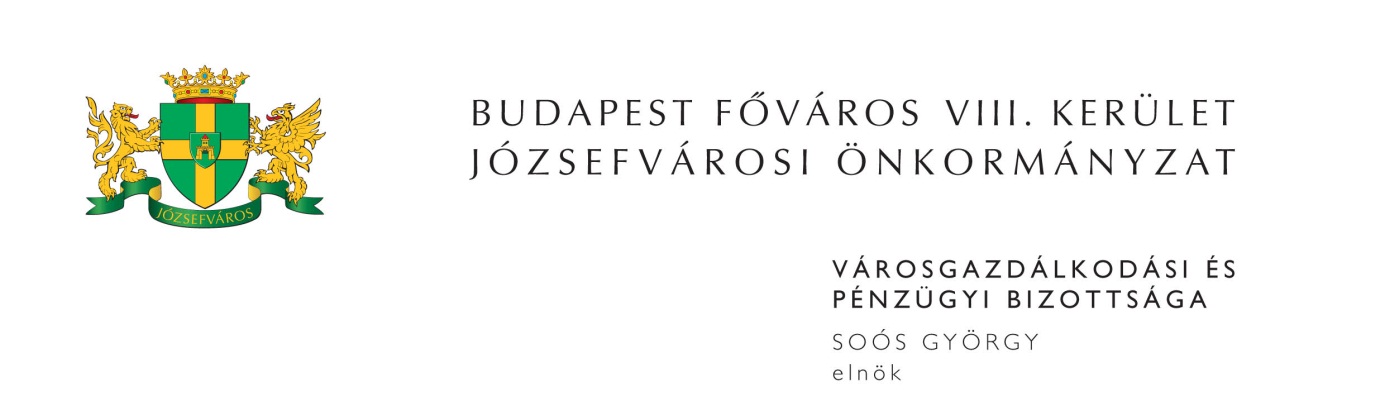 M E G H Í V ÓBudapest Józsefvárosi Önkormányzat Városgazdálkodási és Pénzügyi Bizottsága2016. évi 8. rendes ülését2016. február 29-én (hétfőn) 1300 órárahívom össze.A Városgazdálkodási és Pénzügyi Bizottság ülését a Józsefvárosi Polgármesteri HivatalIII. 300-as termében (Budapest, VIII. Baross u. 63-67.) tartja.Napirend1. Képviselő-testület(írásbeli előterjesztés)Beszámoló a BRFK VIII. kerületi Rendőrkapitányság 2015. évi tevékenységérőlElőterjesztő: Dr. Kocsis Máté - polgármesterJavaslat bizottsági tag cseréjéreElőterjesztő: Dr. Kocsis Máté - polgármesterJavaslat az Urban Innovative Actions pályázaton való részvételre (PÓTKÉZBESÍTÉS)Előterjesztő: Dr. Kocsis Máté - polgármesterJavaslat a települési Hild János-díj pályázaton való részvételreElőterjesztő: Dr. Kocsis Máté - polgármesterJavaslat a Budapest VIII., Bacsó Béla u. 17. szám alatti telek pályázat útján történő elidegenítéséreElőterjesztő: Dr. Pesti Ivett - Józsefvárosi Gazdálkodási Központ Zrt., igazgatóság elnökeJavaslat a Budapest VIII. kerület, Vajdahunyad u. 23. szám alatti társasházban lévő önkormányzati tulajdonú lakások elidegenítésre történő kijelöléséreElőterjesztő: Dr. Pesti Ivett - Józsefvárosi Gazdálkodási Központ Zrt., igazgatóság elnökeJavaslat emléktáblák elhelyezésére Előterjesztő: Sántha Péterné - alpolgármester Javaslat étkeztetéssel kapcsolatos döntések meghozataláraElőterjesztő: Dr. Kocsis Máté - polgármester Sántha Péterné - alpolgármester Javaslat a személyes gondoskodást nyújtó szociális ellátások formáiról és a térítési díj fizetési kötelezettségről szóló 21/2011. (IV.12.) önkormányzati rendelet módosításáraElőterjesztő: Dr. Kocsis Máté - polgármesterJavaslat a Józsefvárosi Szent Kozma Egészségügyi Központ Szervezeti és Működési Szabályzatának módosítására Előterjesztő: Dr. Kocsis Máté - polgármesterJavaslat a Józsefvárosi Szociális Szolgáltató és Gyermekjóléti Központ alapdokumentumainak módosítására Előterjesztő: Dr. Kocsis Máté - polgármesterJavaslat az óvodai felvételi körzet és alapító okirat módosításáraElőterjesztő: Sántha Péterné - alpolgármesterJavaslat pályázati támogatásról szóló rendelet elfogadására Előterjesztő: Dr. Kocsis Máté - polgármester Sántha Péterné - alpolgármester Javaslat az Ovi-Foci programmal kapcsolatos döntés meghozataláraElőterjesztő: Dr. Kocsis Máté - polgármesterJavaslat a Képviselő-testület és Szervei Szervezeti és Működési Szabályzatáról szóló 36/2014. (XI.06.) önkormányzati rendelet módosításáraElőterjesztő: Dr. Kocsis Máté - polgármesterPolgármesteri tájékoztató a lejárt határidejű testületi határozatok végrehajtásáról, az előző ülés óta tett fontosabb intézkedésekről, a jelentősebb eseményekről és az önkormányzati pénzeszközök átmenetileg szabadrendelkezésű részének pénzpiaci jellegű lekötéséről Előterjesztő: Dr. Kocsis Máté - polgármester2. Gazdálkodási ÜgyosztályElőterjesztő: Dr. Hencz Adrienn - ügyosztályvezető(írásbeli előterjesztés)Tulajdonosi hozzájárulás a Budapest VIII. kerület, Kisfaludy utca 23-25. számú ingatlan kapubehajtó létesítéséhez Tulajdonosi hozzájárulás a Budapest VIII. kerület, Nap utca 16. számú ingatlan kapubehajtó átépítéséhez Tulajdonosi hozzájárulás a Budapest VIII. kerület, Práter utca 45-47. számú ingatlan kapubehajtó létesítéséhez Javaslat közterület-használati kérelmek elbírálására 3. Józsefvárosi Gazdálkodási Központ Zrt.Előterjesztő: Kovács Ottó - vagyongazdálkodási igazgató(írásbeli előterjesztés)Javaslat a Budapest VIII. kerület, Balassa u. 7. és Balassa u. 9. szám alatti telekingatlanok elidegenítésére kiírt pályázat eredményének megállapítására Üres, nem lakás céljára szolgáló helyiség elidegenítése (Korányi Sándor u. 4.) Lakás elidegenítésével kapcsolatos vételár és eladási ajánlat jóváhagyása – határozatlan idejű bérleti jogviszony (1 db) ……………………….. magánszemély bérbevételi kérelme a Budapest VIII. kerület, Bíró Lajos u. 30-32. szám alatti üres, önkormányzati tulajdonú nem lakás céljára szolgáló helyiségre Az Erdei Trans Team Kft. bérbevételi kérelme a Budapest VIII. kerület, Rákóczi út 69. szám alatti üres, önkormányzati tulajdonú nem lakás céljára szolgáló helyiségre Szijjártó-Bíró Bettina egyéni vállalkozó bérbevételi és bérbeszámítási kérelme a Budapest VIII. kerület, Üllői út 18. szám alatti üres, önkormányzati tulajdonú nem lakás célú helyiségre ……………………….. magánszemély bérbevételi kérelme a Budapest VIII. kerület, Dobozi utca 21. szám alatti üres, önkormányzati tulajdonú nem lakás céljára szolgáló helyiségreJavaslat a Budapest VIII. kerület, Illés u. …………………. szám alatti lakás bérbeadására Javaslat a Budapest VIII. kerület, Corvin Sétány Program 122-es tömb, 36246 helyrajzi számú területén 3000 m3 földkiemelés kivitelezésére4. Egyebek(írásbeli előterjesztés)Javaslat a Józsefvárosi Gazdálkodási Központ Zrt.-vel kötendő megállapodás megkötéséreElőterjesztő: Dr. Sára Botond - alpolgármesterA Józsefvárosi Gazdálkodási Központ Zrt.-vel kötött szerződés módosítása a Corvin Sétány Program feladataira (PÓTKÉZBESÍTÉS)Előterjesztő: Dr. Sára Botond - alpolgármester5. Zárt ülés keretében tárgyalandó előterjesztések(írásbeli előterjesztés)Javaslat kártérítési igények elbírálásáraElőterjesztő: Kovács Ottó - a Józsefvárosi Gazdálkodási Központ Zrt. vagyongazdálkodási igazgatójaJavaslat közterület-használati hozzájárulásról szóló döntés elleni fellebbezés elbírálására Előterjesztő: Soós György - a Városgazdálkodási és Pénzügyi Bizottság elnökeMegjelenésére feltétlenül számítok. Amennyiben az ülésen nem tud részt venni, kérem, azt írásban (levélben, elektronikus levélben) jelezni szíveskedjen Soós György bizottsági elnöknek legkésőbb 2016. február 29-én az ülés kezdetéig. Budapest, 2016. február 24. 	Soós György s.k.	elnök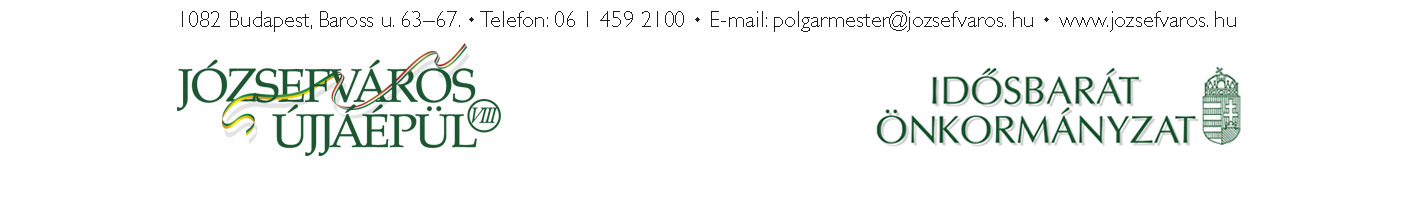 3